Graphical Abstract: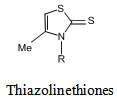 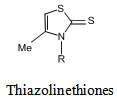 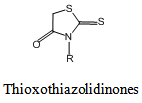 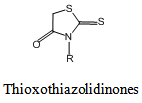 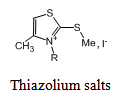 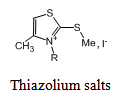 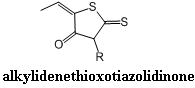 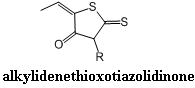 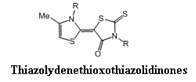 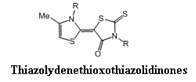 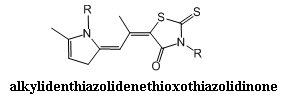 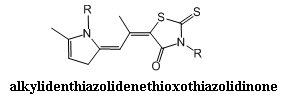 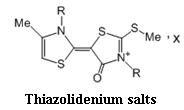 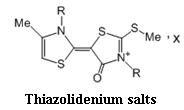 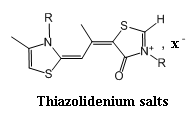 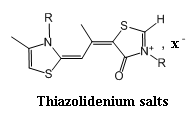 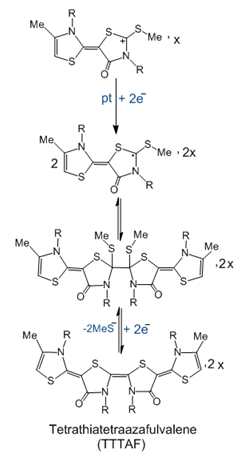 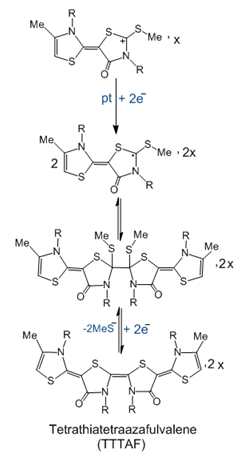 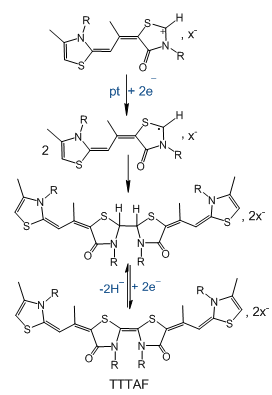 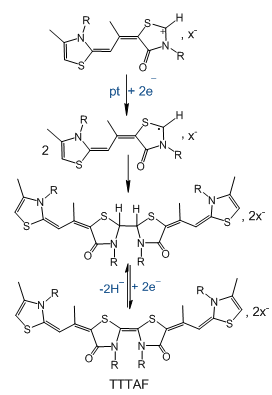 